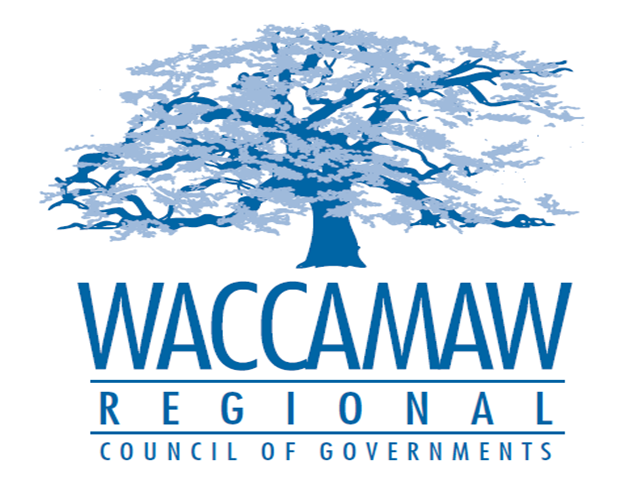  BOARD OF DIRECTORS MEETINGMonday, February 8, 2016 - 7:00 PM1230 Highmarket Street, Georgetown, South Carolina 29440Call to Order…………………………………………………………………………………..……..Randal Wallace,      						  		                                          Acting Chairman	                      InvocationIntroduction of GuestsDetermination QuorumApproval of  the 2016 WRCOG Board of Directors’ Meeting ScheduleApproval of the November 9, 2015 & December 14, 2015 MinutesRatification Items:Budget Revision & Personnel Committee RecommendationsRLF Committee RecommendationNominating Committee Recommendation………………………………………………….…...Yancey McGill, 	Action Item:  YES				                             Nominating Committee Chairman	        3.    Presentation of 2014-2015 Audit………………………….…………………….…… Alan W. Thompson, CPA                                                                                                                                         						                                                                                          TPSAAudit Committee Report……………………………………………………………..……………..Murray VernonAction Item:  YES                                				           Audit Committee Chairman                                                     5.     Finance Report…………………………………………………………………..……………….. Arnold Johnson,									              Finance DirectorAndrews Bypass Phase II Update……………………………………………………………..….Mark Hoeweler                                           	        Assistant Executive Director	Rural TIP Amendment ..........................................................................................................Edward Starks,Action Item:  YES                                                                                                      Transportation Planner	HOME Funding Amendment…………………….……………….………………………………...Courtney Kain, Action Item:  YES                                                                                                                        Planner/CDS  Executive Director’s Report…………………………………..……….………………………....Sarah P. Smith,           Executive Director	      10.	Next Meeting:  March 14, 2016      11.   Other Business      12.   Adjournment